Demir Çekme Test Cihazı (600 KN-60 Ton Kapasiteli)Çekme deneylerinin yapılabildiği min. 8 mm ile max.32 mm numuneleri test etme özelliğine sahip tam otomatik bir cihazdır. Dikey test mesafesi min 60 mm ile max.360 mm. arasındadır.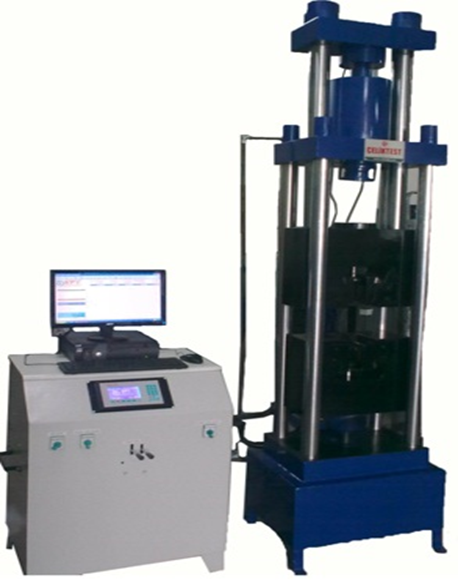 Resim 1. Demir Çekme Test CihazıKullanım TalimatıGüç kablosu prize takılır.Basınç aleti ve yazıcı üzerindeki anahtar  ‘‘ I ’’ konumuna getirilir.Numune basınç aletindeki tablalar arasına, tablaların merkezine gelecek şekilde yerleştirilir ve kapağı kapatılır.Kumanda bölgesinden numuneye yükleme hızı ayarlanır.Program üzerinden başlat’ a tıklayarak sistem devreye sokulur.Çekme işlemi sona erdiğinde değerler kaydedilir ve program kapatılır.Güç kablosu prizden çekilir.